Муниципальное Казенное Дошкольное Образовательное Учреждение Детский сад №1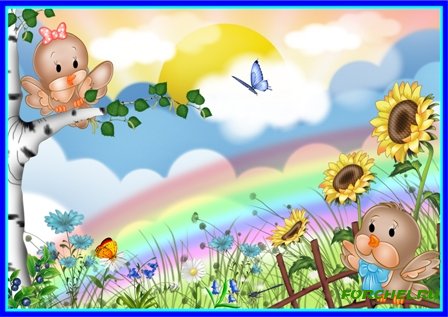 Паспорт средней группы«Воробушки»                                                                  Пестяки 2022г.Содержание 1 Визитная карточка………………………………………………………....3 2 Функциональное использование помещений………………………...….4 3 Особенности организации развивающей предметно – пространственной среды…………...………………………………………………………………54 Перечень методической литературы…………………………………..…..5 Развивающая предметно – пространственная среда……………………. 6 Оборудование центров в соответствии с требованиями ФГОС…...…… 7 Анализ необходимого оборудования группы, в соответствии с требованиями ФГОС………………………………………………………….8 Перечень основного оборудования.……………………………………….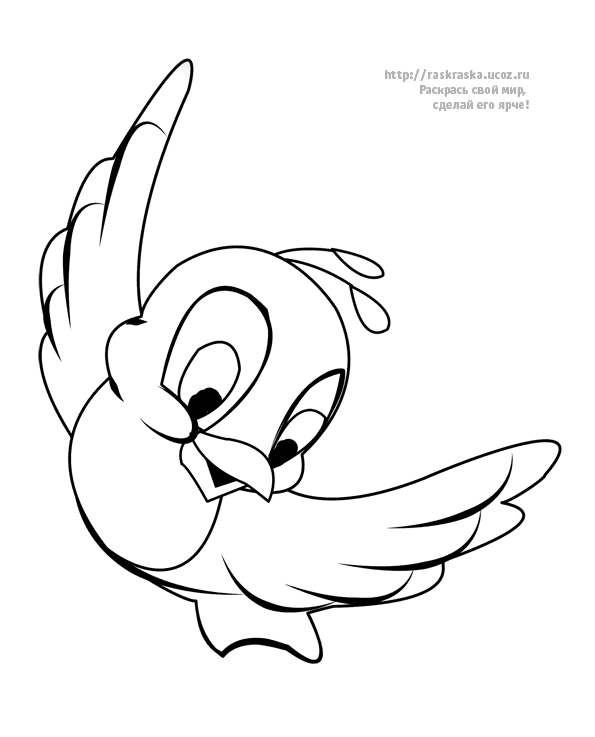 Девиз группы:Веселые воробушкиИграют целый деньНам узнавать все хочетсяИ прыгать нам не лень2. Функциональное использование:Осуществление образовательной деятельности в процессе организации различных видов детской деятельности (игровой, коммуникативной, трудовой, познавательно - исследовательской, продуктивной, музыкально-художественной, чтение, двигательной активности), самостоятельной деятельности в ходе реализации режимных моментов и взаимодействии с семьями детей. 3. Особенности организации развивающей предметно-пространственной среды группы.     Под понятием среды подразумевается окружающая обстановка природного, социально-бытового и культурно-эстетического характера. Это условия существования человека, его жизненное пространство. Среда может приобретать специально проектируемую направленность, и в этом случае о ней говорят как о важном факторе формирования личности – образовательной среде. Образовательная среда в детском саду предполагает специально созданные условия, такие, которые необходимы для полноценного проживания ребенком дошкольного детства. Под предметно-развивающей средой понимают определенное пространство, организационно оформленное и предметно насыщенное, приспособленное для удовлетворения потребностей ребенка в познании, общении, труде, физическом и духовном развитии в целом. Современное понимание развивающей предметно пространственной среды включает в себя обеспечение активной жизнедеятельности ребенка, становление его субъективной позиции, развития творческих проявлений всеми доступными, побуждающими к самовыражению средствами.Основные требования к организации средыРазвивающая предметно-пространственная среда дошкольной организации должна быть:  Содержательно-насыщена  Трансформируема  Полифункциональная  Вариативна  Доступна  Безопасна  Здоровьесберегающая  Эстетически привлекательнаМетодическая литератураОсновная образовательная программа « От рождения до школы » под редакцией Н.Е. Вераксы, М.А. Васильевой, Т.С. Комаровой Издательство Мозаика-Синтез2010г. Н.Е. Вераксы, М.А. Васильевой, Т.С. Комаровой Примерное комплексно- тематическое планирование к программе « От рождения до школы » средняя группа. Издательство Мозаика-Синтез 2012г  Пензулаева Л. И. Оздоровительная гимнастика для детей 3-7 лет. М.: Мозаика-Синтез, 2009 Черенкова Е.Ф. Оригинальные пальчиковые игры. – М., – 186 с. Пензулаева Л. И. Физкультурные занятия в детском саду. Средняя груп-за.-М.: Мозаика-Синтез, 2009 Гу6анова Н. Ф. Развитие игровой деятельности. Система работы в средней группе детского сада. М, : Мозаика-Синтез, 2009 Зацепина М. Б. Дни воинской славы. Патриотическое воспитание дош  кольников. М.: Мозаика-Синтез, 2008 Петрова В. И.,Изобразительная деятельность. Разработки занятий. Младше-средняя группа.»Корифей» 2012г. 50с. Стульник Т.Д. Нравственное воспитание в детском саду.-М.: Мозаика-Синтез,2006 Петрова В. И., Стульник Т. Д. Этические беседы с детьми 4-7 лет. М.: - Мозаика-Синтез, 2007 Маханева М.Д. Театрализованные занятия в детском саду: Пособие для работников дошкольных учреждений.-М.: ТЦ "Сфера",2001Колдина Д.Н. Рисование с детьми 3 -4 ле, М:Москва- Синтез, 2014г.Комарова Т. С, Куцакова Л. В., Павлова Л. Ю. Трудовое воспитание в детском саду. М.; Мозаика-Синтез, 2005 Куцакова Л. В. Нравственно-трудовое воспитание в детском саду, М.:.Мозаика-Синтез, 2007 Куцакова Л. В. Занятия по конструированию из строительного материала в средней группе детского сада. М.: Мозаика-Синтез, 2006 Гербова В. В. Занятия по развитию речи в средней группе детского сада. М.: Мозаика-Синтез, 2008. Хрестоматия. 4-5 лет / Сост. В. В. Гербова, Н. П. Ильчук и др. - М., Образовательная область « Художественное творчество » Комарова Т. Занятия по изобразительной деятельности в средней группе детского сада. Конспекты занятий. М.: Мозаика-Синтез, 2007 Комарова Т. С. Детское художественное творчество. М.: Мозаика-Синтез, |2010. Зацепина М. Б. Культурно-досуговая деятельность в детском саду. М.: Мозаика-Синтез, 2005 Лыкова И.А. Изобразительная деятельность в детском саду: планирование, конспекты занятий, методические рекомендации. Средняя группа.- М.: "Карапуз", 2009.

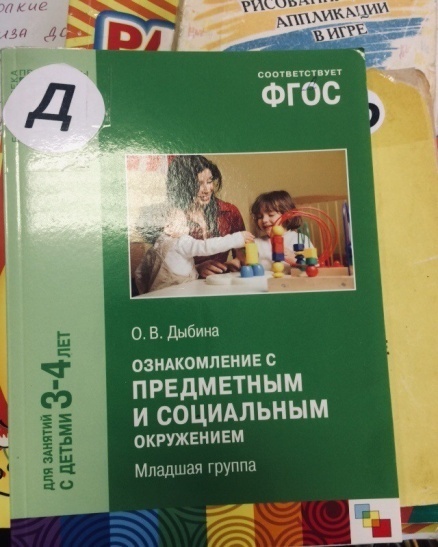 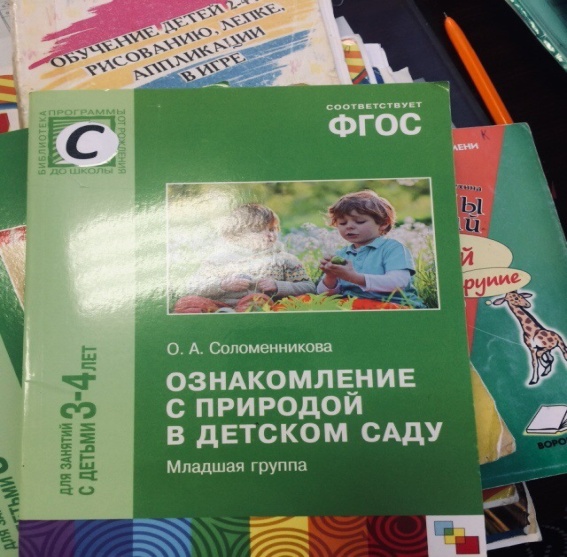 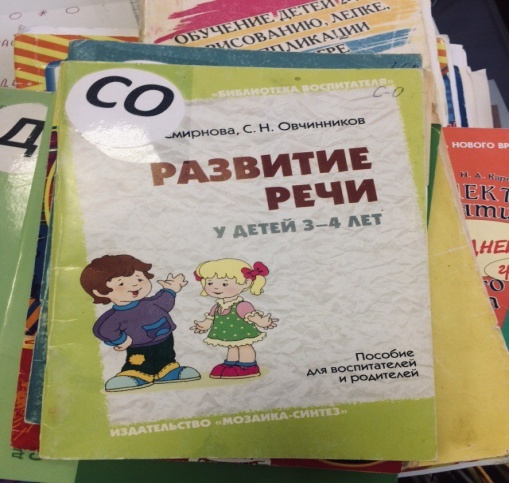 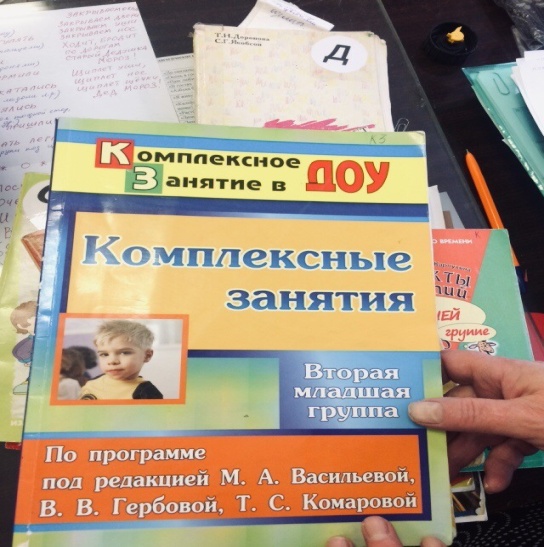 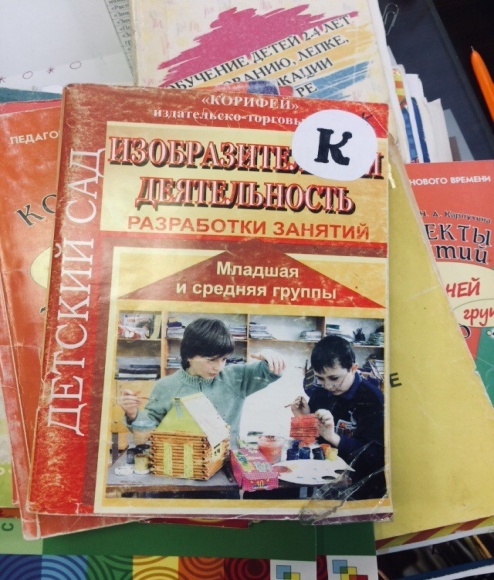 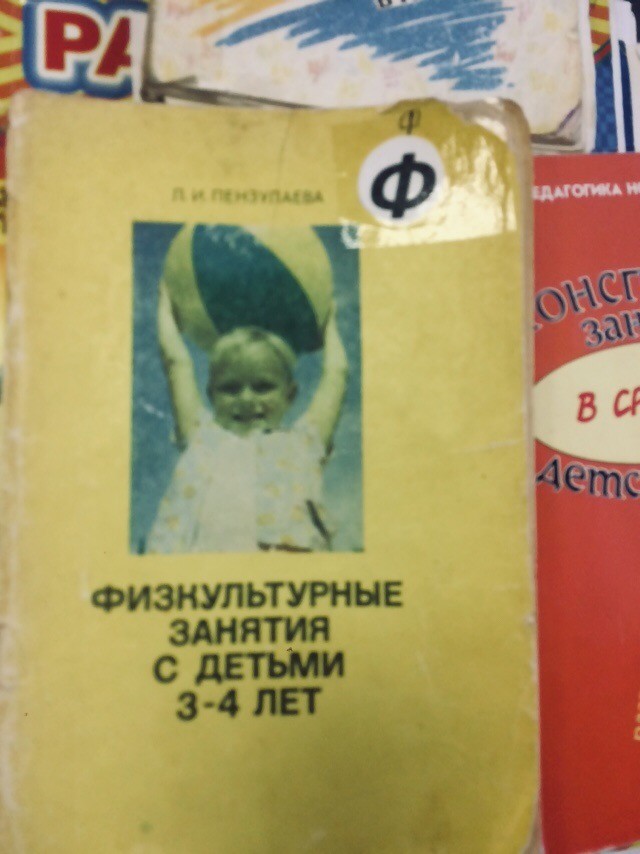 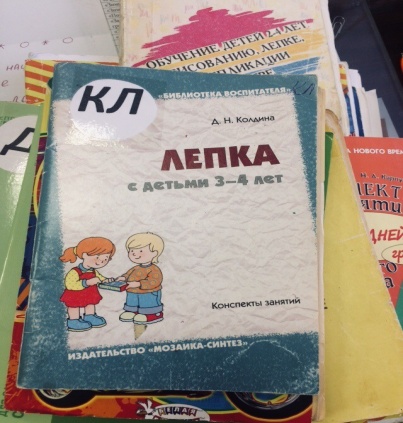 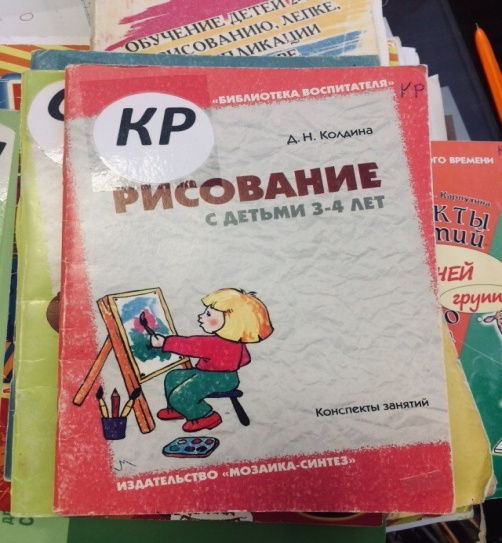 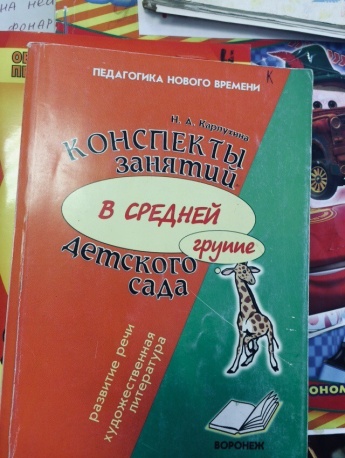 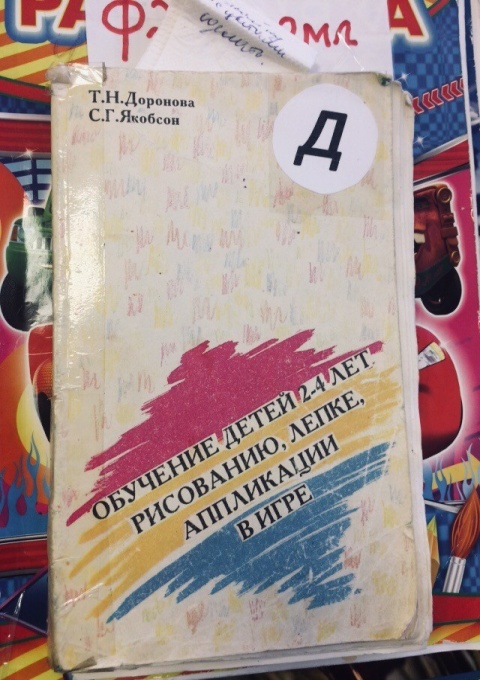                     5. Развивающая предметно – пространственная среда.Оборудование центров в соответствии с требованиями ФГОС.№Наименование помещенияПлощадь помещения (м2)Необходимая площадь по Сан Пин (м2)1ИгроваяИз расчета не менее 2м2 на 1 ребенка2СпальняИз расчета не менее 2м2 на 1 ребенка3ПриемнаяНе менее 18м24БуфетнаяНе менее 3м25ТуалетНе менее 16м2№УголкиНазначения1Уголок творчестваРазвивать интерес, внимание, любознательность, эмоциональный отклик детей на отдельные эстетические свойства и качества предметов окружающей действительности2Уголок конструированияРазвивать представления об основных свойствах объемных геометрических, в основном крупных форм (устойчивость, неустойчивость, прочность), в приобретении умений воссоздать знакомые предметы горизонтальной плоскости (дорожки, лесенки, стульчики и т.д.), развивать навыки сотворчества с взрослыми,  самостоятельного творчества, развивать мелкую моторику пальцев, рук, в приобретении умения строить мебель, горки, дома. Учить понимать видоизменяемость, вариативность конструкции, возможность строительства не только по горизонтали, но и по вертикали. Уметь анализировать объект, видеть основные части детали, составляющие сооружения, возможность создания их из различных форм.3Уголок природыСпособствует развитию ребѐнка в целом, формирует его как личность, удовлетворяет его потребности в различных видах деятельности, учит детей экологически целесообразному образу жизни, ответственному отношению к природе, понятию еѐ законов. Формирует умения самостоятельно работать в уголке природы4Уголок сюжетно – ролевых игрВ процессе ролевой игры развивается кругозор, дети усваивают новые понятия. Примеряя роль «на себя» ребенок расширяет словарный запас. Формирование ролевых действий; Стимуляция сюжетно- ролевой игры; Формирование коммуникативных навыков в игре;Развитие подражательности и творческих способностей. В связи с тем, что в основную программу входит гендерное воспитание, для девочек идет формирование навыков ведения домашнего хозяйства, для мальчиков идет упор на формирование логического мышления, сборки конструкций, построений домов.5Спортивный уголокСоздать условия для занятия физическими упражнениями в группе, стимулирование желание детей заниматься двигательной деятельностью. Воспитывать у детей осознанное отношение к своему здоровью. Укрепление мышц нижних и верхних конечностей, профилактика плоскостопия ; Профилактика простудных заболеваний; Укрепление мышц спинного позвоночника, предупреждение сколиоза6Книжный уголокФормирует интерес к художественной культуре. Формирование навыка слушания, умения обращаться с книгой; Формирование и расширение представлений об окружающем.7Уголок дидактических игрРазвитие мышления и пальчиковой моторики. Освоение операций вкладывания, наложения, соединения частей в целое; Развитие зрительного восприятия и внимания. Формирование обследовательских навыков; Знакомство с геометрическими фигурами и формами предметов; Обучение группировки предметов по цвету, размеру, форме; Выявление отношения групп предметов по количеству и числу (много, мало, один); Развитие способности использовать речь для определения смысла своих действий. Формирование умения группировать предметы, последовательно составлять картинки; Обогащение активного словаря детей; Формирование умения описывать и называть предметы на картинках.8Парикмахерский уголокРазвитие эстетических качеств, развитие пальчиковой моторики, воображения, творческих качеств ребенка. Знакомство и расширение представления о профессии парикмахер. Развитие коммуникативных качеств.9Уголок ПДДДети знакомятся с транспортными средствами: грузовым и легковым автомобилями, общественным транспортом. Определяют, из каких частей состоят машины. Обучаются различать красный и зелёный цвета светофора. Область развитияУголкиОборудованиеКоличествоУголок сюжетно – ролевых игрКукла пластмассовая в комбинезоне1Уголок сюжетно – ролевых игрКукла пластмассовая пупс1Уголок сюжетно – ролевых игрНабор куколок пупсиков1Уголок сюжетно – ролевых игрКуклы «Винкс»3Уголок сюжетно – ролевых игрКукла малая с ванночкой1Уголок сюжетно – ролевых игрНабор игровой «Хозяюшка» (большие предметы)1Уголок сюжетно – ролевых игрНабор игровой «Хозяюшка» 1Уголок сюжетно – ролевых игрНабор ложек Ассорти1Уголок сюжетно – ролевых игрСервиз чайный игровой 1Уголок сюжетно – ролевых игрНабор муляжей «Гастрономия»1Уголок сюжетно – ролевых игрКоляска для куклы1Уголок сюжетно – ролевых игрВесы столовые игровые1Уголок сюжетно – ролевых игрИгрушка пластмассовая. Стиральная доска.1Уголок сюжетно – ролевых игрНабор игровой. Парикмахер.1Уголок сюжетно – ролевых игрИгрушка пластмассовая. Утюг.1Уголок сюжетно – ролевых игрИгровой набор «Юный строитель». Инструменты.1Уголок сюжетно – ролевых игрНабор домашних и диких животных1Уголок сюжетно – ролевых игрНабор игровой «Доктор» с чемоданом1Уголок сюжетно – ролевых игрПластмассовый  домик развивающий1Уголок сюжетно – ролевых игрИгровой набор. Сумка пласт.2Уголок сюжетно – ролевых игрИгровой  комплект постельный набор1Уголок сюжетно – ролевых игрИгровой набор для кукольной кроватки1Уголок сюжетно – ролевых игрМашина пласт. бетономешалка1Уголок сюжетно – ролевых игрМашина пласт. Грузовая Набор 5 шт.1Уголок сюжетно – ролевых игрМашина пласт. Подъемный кран.1Уголок сюжетно – ролевых игрМашина. Танкетка пласт.1Уголок сюжетно – ролевых игрМодульная мебель игровая для гостиной1Уголок сюжетно – ролевых игрТрактор2Уголок безопасностиНаклейка «Светофор»1Уголок безопасностиДорожная разметка1Уголок безопасностиДорожная разметка1Познавательное развитиеУголок дидактических игрМозаика крупная напольная 1Познавательное развитиеУголок дидактических игрНабор дерев. Домино 1Познавательное развитиеУголок дидактических игрНабор игровой пазлы.5Познавательное развитиеУголок дидактических игрНабор игровой «Рыбалка»1Познавательное развитиеУголок дидактических игрКубик пласт. Изучаем цифры1Познавательное развитиеУголок дидактических игрМодуль. Кубики алфавит и цифры.1Познавательное развитиеУголок дидактических игрКубики пластмассовые цветные1Познавательное развитиеИгры для речевого развития: шнуровка (Огород, гриб, и т.д.)7шт.Познавательное развитиеУголок природыРастения цветущие и не цветущие3 шт.Познавательное развитиеУголок природыНабор для ухода за цветами (лопатка, леечка, грабельки)1Познавательное развитиеКалендарь природы1Познавательное развитиеДерево сезонное (картон)1Познавательное развитиеДерево сезонное аппликация стеновая1Познавательное развитиеНабор сезонных картинок4Художественно – эстетическое развитиеУголок конструированияКонструктор деревянный (кубики) Строительный набор2Художественно – эстетическое развитиеУголок конструированияНабор кубиков1Художественно – эстетическое развитиеУголок конструированияНабор кубиков платм.1Художественно – эстетическое развитиеУголок конструированияИгровой набор лего малое1Художественно – эстетическое развитиеУголок конструированияИгровой набор «Лего»1Художественно – эстетическое развитиеУголок конструированияИгровой строительный набор для соотношения действия рук1Художественно – эстетическое развитиеУголок конструированияСтроительный набор пласт.1Художественно – эстетическое развитиеУголок творчестваАльбомы для рисованияпо 22Художественно – эстетическое развитиеУголок творчестваЦветной картонпо 22Художественно – эстетическое развитиеУголок творчестваЦветная бумага22Художественно – эстетическое развитиеУголок творчестваЦветные карандаши, восковые мелки, гуашь, акварельные краскипо 22Художественно – эстетическое развитиеУголок творчестваКлей ПВА, клей-карандаш, кисти для клея, ножницыпо22Трафареты3Образцы для ИЗОПрограмн.наборРечевое развитиеКнижный уголокДетские книги программного содержания 10Речевое развитиеКнижный уголокКнижки – раскраски 22Физическое развитиеСпортивный уголокМяч резиновый  1Физическое развитиеСпортивный уголокДорожка классики. 1Физическое развитиеСпортивный уголокОбруч 1Физическое развитиеСпортивный уголокЛенты для гимнастики для дыхания3